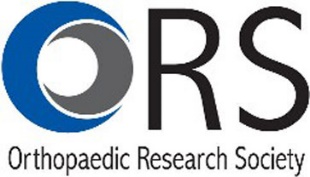 ORS Research Interest Group Application Deadline: August 5, 2022  Do you wish to host a Poster Pitch Session? 	   YES	         NOSUBMIT:	Upload completed form https://ors.memberclicks.net/rig23Date:  June 16, 2022Research Interest Group:Session Title:Session Lead(s):
This paragraph will be used for descriptive purposes on the ORS Annual Meeting website and in the Program Book. Please note: There is a character limit of 1,000 which includes spaces, numbers, and punctuation.

This paragraph will be used for descriptive purposes on the ORS Annual Meeting website and in the Program Book. Please note: There is a character limit of 1,000 which includes spaces, numbers, and punctuation.

This paragraph will be used for descriptive purposes on the ORS Annual Meeting website and in the Program Book. Please note: There is a character limit of 1,000 which includes spaces, numbers, and punctuation.
Significance & Purpose:Educational Need:Learning Objective(s):
Program targeted toward:
Results & Outcomes:Learning Outcome Levels:Targeted Audience:Organizer 1:
Full Name, and Designation:Institution/Organization/Company 
E-mail: 
Organizer 2:
Full Name, and Designation:Institution/Organization/Company 
E-mail:  
Speaker 1:
Title of Presentation:Full Name, and Designation:Institution/Organization/Company 
E-mail:
Speaker 2:
Title of Presentation:Full Name, and Designation:Institution/Organization/Company 
E-mail:
Speaker 3:
Title of Presentation:Full Name, and Designation:Institution/Organization/Company 
E-mail:Speaker 4:
Title of Presentation:Full Name, and Designation:Institution/Organization/Company 
E-mail: